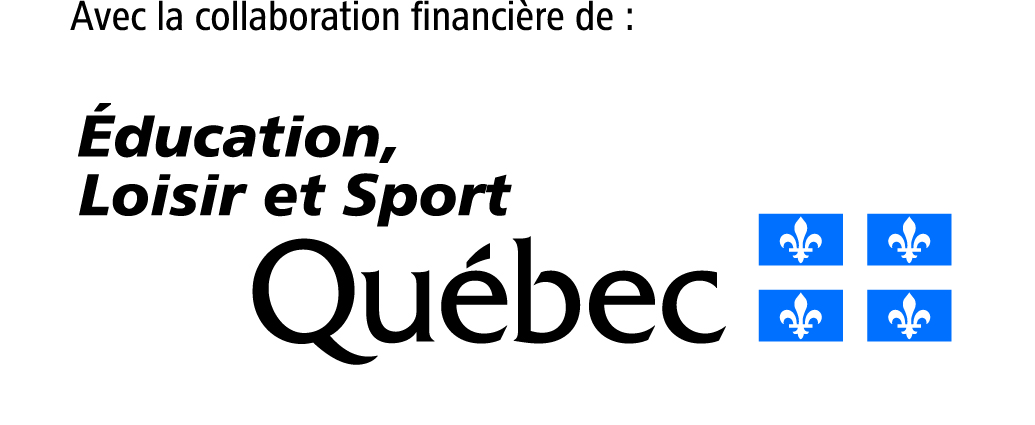 28. 	Je confirme que les renseignements contenus dans le présent rapport sont exacts Nom et prénom : Fonction :              Signature électronique :	Date : L’ARLPHCQ vous remercie d’avoir complété votre rapport d’évaluation, n’oubliez pas de mentionner la subvention obtenue dans votre rapport annuel accompagné du logo de l’ARLPHCQ.Veuillez transmettre ce rapport avant le 30 juin 2021 ou après avoir complété le projet. Veuillez faire parvenir votre rapport papier ou de façon électronique à :ARLPH CENTRE-DU-QUÉBEC59, rue Monfette, local 236Victoriaville (Québec) G6P 1J8Téléphone : 819-758-5464Courriel : direction@arlphcq.com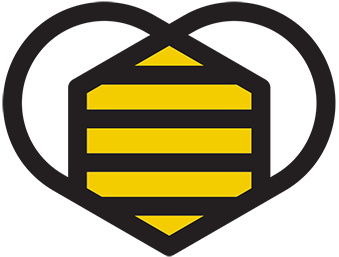 Renseignements générauxRenseignements générauxRenseignements générauxRenseignements générauxRenseignements générauxRenseignements générauxRenseignements générauxRenseignements générauxRenseignements générauxRenseignements générauxRenseignements générauxRenseignements générauxRenseignements générauxRenseignements générauxRenseignements générauxRenseignements générauxRenseignements générauxRenseignements générauxRenseignements générauxRenseignements générauxRenseignements générauxRenseignements générauxNom de l’organisme : Nom de l’organisme : Nom de l’organisme : Nom de l’organisme : Nom de l’organisme : Adresse de correspondance       Adresse de correspondance       Adresse de correspondance       Adresse de correspondance       Adresse de correspondance       Adresse de correspondance       Adresse de correspondance       Adresse de correspondance       Adresse de correspondance       Adresse de correspondance       Adresse de correspondance       Adresse de correspondance       Adresse de correspondance       Adresse de correspondance       Adresse de correspondance       Adresse de correspondance       Adresse de correspondance       Adresse de correspondance       Adresse de correspondance       Adresse de correspondance       Adresse de correspondance       Adresse de correspondance       Adresse (numéro, rue et ville) :Adresse (numéro, rue et ville) :Adresse (numéro, rue et ville) :Adresse (numéro, rue et ville) :Adresse (numéro, rue et ville) :Adresse (numéro, rue et ville) :Adresse (numéro, rue et ville) :Adresse (numéro, rue et ville) :Adresse (numéro, rue et ville) :Code postal :Code postal :Personne responsable de l’organisme – Coordonnées Personne responsable de l’organisme – Coordonnées Personne responsable de l’organisme – Coordonnées Personne responsable de l’organisme – Coordonnées Personne responsable de l’organisme – Coordonnées Personne responsable de l’organisme – Coordonnées Personne responsable de l’organisme – Coordonnées Personne responsable de l’organisme – Coordonnées Personne responsable de l’organisme – Coordonnées Personne responsable de l’organisme – Coordonnées Personne responsable de l’organisme – Coordonnées Personne responsable de l’organisme – Coordonnées Personne responsable de l’organisme – Coordonnées Personne responsable de l’organisme – Coordonnées Personne responsable de l’organisme – Coordonnées Personne responsable de l’organisme – Coordonnées Personne responsable de l’organisme – Coordonnées Personne responsable de l’organisme – Coordonnées Personne responsable de l’organisme – Coordonnées Personne responsable de l’organisme – Coordonnées Personne responsable de l’organisme – Coordonnées Personne responsable de l’organisme – Coordonnées Sexe :Sexe :M.M.Mme   Mme   Mme   Mme   Fonction :Fonction :Fonction :Fonction :Nom :Nom :Nom :Prénom :Prénom :Téléphone :Téléphone :Téléphone :Téléphone :Téléphone :Téléphone :Poste :Poste :Poste :Télécopieur :Télécopieur :Télécopieur :Autre téléphone :Autre téléphone :Autre téléphone :Autre téléphone :Autre téléphone :Autre téléphone :Poste :Poste :Poste :Courriel :Courriel :Courriel :1. Projet réalisé par l’organisme pour soutenir les loisirs des personnes handicapées1. Projet réalisé par l’organisme pour soutenir les loisirs des personnes handicapées2. Description des participants (es) 2. Description des participants (es) 2. Description des participants (es) 2. Description des participants (es) 2. Description des participants (es) 2. Description des participants (es) 2. Description des participants (es) 2. Description des participants (es) 2. Description des participants (es) 2. Description des participants (es) 2. Description des participants (es) 2. Description des participants (es) 2. Description des participants (es) 2. Description des participants (es) Identification – Cocher les cases appropriées Identification – Cocher les cases appropriées Identification – Cocher les cases appropriées Identification – Cocher les cases appropriées Identification – Cocher les cases appropriées Identification – Cocher les cases appropriées Identification – Cocher les cases appropriées Identification – Cocher les cases appropriées Identification – Cocher les cases appropriées Identification – Cocher les cases appropriées Identification – Cocher les cases appropriées Identification – Cocher les cases appropriées Identification – Cocher les cases appropriées Identification – Cocher les cases appropriées Sexe :Sexe :MasculinFémininMasculinFémininMasculinFémininÂge :0-12                13-17               18-21 22-54              55 et + Âge :0-12                13-17               18-21 22-54              55 et + Âge :0-12                13-17               18-21 22-54              55 et + Âge :0-12                13-17               18-21 22-54              55 et + Âge :0-12                13-17               18-21 22-54              55 et + Âge :0-12                13-17               18-21 22-54              55 et + Type d’incapacité :Type d’incapacité :Type d’incapacité :Type d’incapacité :AuditiveAuditiveIntellectuelleIntellectuelleVisuelle Trouble du langage ou de la paroleAutismeAutismeAutismePhysiquePhysiqueProblème de santé mentaleProblème de santé mentaleProblème de santé mentaleProblème de santé mentaleTrouble du spectre de l’autisme3. PRÉVISIONS BUDGÉTAIRES DU PROJETÀ compléterDÉPENSESCOÛTS DU PROJETAchat de matériel et équipementFrais de location de matériel et d’équipementFrais de location de locaux Salaire des animateurs et/ou accompagnateursFrais de déplacement Frais de gestion et de coordinationFrais de transport des participantsFrais de service techniqueAutres dépenses (spécifiez) *TOTAL DES DÉPENSES                      Quelles sont les retombées que vous avez remarquées à la suite de la réalisation du projet?